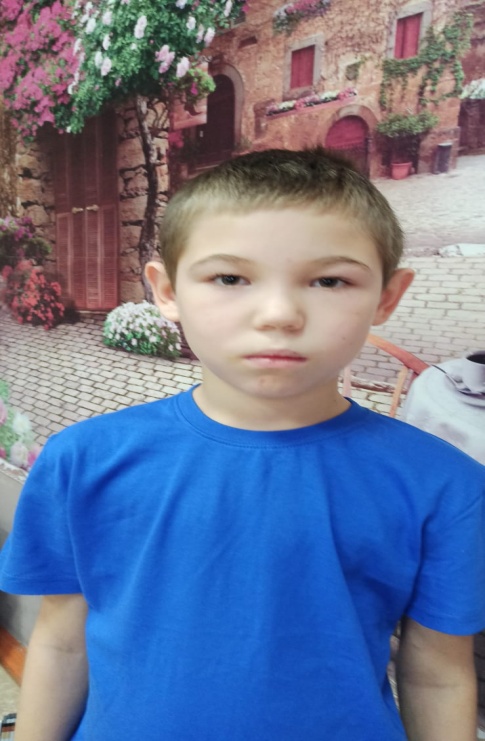 Богдан К.13.06.2014 года рожденияЦвет глаз: СерыйЦвет волос: РусыеХарактер: Добрый, коммуникабельный, активный.Группа здоровья: 3Наличие братьев/сестер:  3 сестры и 2 братаПричина отсутствия родительского попечения: лишение родительских прав матери и отца.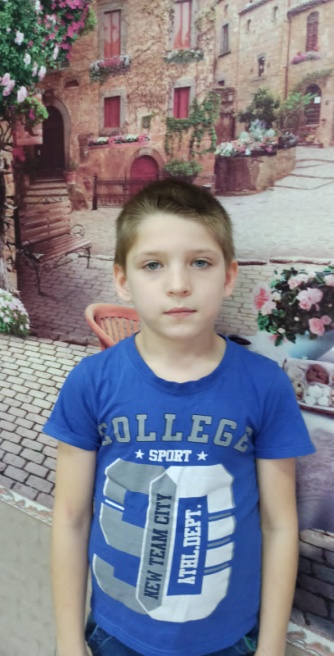 Артем К.27.09.2014  года рожденияЦвет глаз: ГолубойЦвет волос: Светло-русыеХарактер: Общительный, спокойный, добрый.Группа здоровья: 3Наличие братьев/сестер:  сестраПричина отсутствия родительского попечения: мать - лишение родительских прав матери, отец – свидетельство о смерти отца.